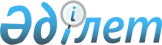 Об утверждении Технического регламента "Электромагнитная совместимость"
					
			Утративший силу
			
			
		
					Постановление Правительства Республики Казахстан от 9 августа 2010 года № 812. Утратило силу постановлением Правительства Республики Казахстан от 30 января 2017 года № 29
      Сноска. Утратило силу постановлением Правительства РК от 30.01.2017 № 29 (вводится в действие со дня его первого официального опубликования).
      В целях реализации Закона Республики Казахстан от 9 ноября 2004 года "О техническом регулировании" Правительство Республики Казахстан ПОСТАНОВЛЯЕТ:
      1. Утвердить прилагаемый Технический регламент "Электромагнитная совместимость".
      2. Настоящее постановление вводится в действие по истечении шести месяцев со дня официального опубликования. Технический регламент
"Электромагнитная совместимость"
1. Область применения
      1. Настоящий Технический регламент "Электромагнитная совместимость" (далее - Технический регламент) устанавливает требования к электромагнитной совместимости технических средств и систем (далее - ТС) в целях предотвращения опасности для жизни и здоровья человека, окружающей среде и исключения недопустимых электромагнитных помех другим техническим средствам и системам.
      2. Действие настоящего Технического регламента распространяется на выпускаемые в обращение и вводимые в эксплуатацию ТС способные функционировать с заданным качеством в определенной электромагнитной обстановке, не создавая при этом недопустимых электромагнитных помех другим техническим средствам, классифицируемые согласно кодов товарной номенклатуры внешнеэкономической деятельности Республики Казахстан (далее - ТН ВЭД РК), приведенных в приложении 1 к настоящему Техническому регламенту.
      3. К опасным факторам (рискам) электромагнитного воздействия, которых следует избегать относятся:
      1) импульсные токи при коммутациях и коротких замыканиях в распределительных устройствах;
      2) низкочастотные кондуктивные электромагнитные помехи:
      колебания напряжения электропитания;
      отклонения частоты в системах электроснабжения;
      установившиеся отклонения напряжения электропитания;
      искажения синусоидальности напряжения электропитания;
      несимметрия напряжений в трехфазных системах электроснабжения;
      провалы, прерывания и выбросы напряжения электропитания;
      напряжения сигналов, передаваемых в системах электроснабжения;
      постоянные составляющие в сетях электропитания переменного тока;
      наведенные низкочастотные напряжения.
      3) низкочастотные излучаемые электромагнитные помехи:
      электрические поля;
      магнитные поля.
      4) высокочастотные кондуктивные электромагнитные помехи, включая индустриальные радиопомехи:
      напряжения или токи, представляющие собой непрерывные колебания;
      напряжения или токи, представляющие собой переходные процессы (апериодические и колебательные).
      5) высокочастотные излучаемые электромагнитные помехи, включая индустриальные радиопомехи:
      электрические поля;
      магнитные поля;
      электромагнитные поля, в том числе вызываемые непрерывными колебаниями и переходными процессами.
      6) электростатические разряды.
      4. Идентификация ТС производится путем использования кодов товарной номенклатуры внешнеэкономической деятельности Республики Казахстан (далее - ТН ВЭД РК), приведенных в приложении 1 к настоящему Техническому регламенту, по маркировке и сопроводительным документам (включающую в себя нормативную и техническую документацию), по признакам и параметрам, показателям и требованиям, которые в совокупности достаточны для распознания.
      5. Идентификация ТС состоит:
      1) в определении принадлежности ТС конкретного вида к области распространения настоящего регламента;
      2) в сравнении основных характеристик ТС, указанных в сопроводительных документах на них и (или) маркированных, с фактическими, например, таких как:
      а) наименование изделия, тип, модель, модификация;
      б) наименование изготовителя ТС или данные по происхождению ТС;
      в) нормативный документ, по которому выпускается ТС;
      г) основное (или функциональное) предназначение ТС или область их применения;
      д) номинальные данные, указанные в сопроводительных документах;
      е) принадлежность к данной партии. 2. Термины и определения
      6. В настоящем Техническом регламенте используются термины и определения:
      1) электрическая сеть общего назначения - электрическая сеть энергоснабжающей организации, предназначенная для подачи электрической энергии различным потребителям электрической энергии или техническим средствам;
      2) электро и радиотехнические устройства - оборудование и (или) приборы, предназначенные для генерирования и использования электромагнитной энергии в промышленных, научных, медицинских, бытовых или других целях, за исключением применения в области телекоммуникаций;
      3) изолированная электромагнитная обстановка - электромагнитная обстановка, при которой исключается создание техническими средствами электромагнитных помех за пределами данной области пространства и воздействие на них внешних электромагнитных помех;
      4) техническая система - объективное единство закономерно связанных друг с другом технических средств;
      5) техническое средство - аппарат, подвижная или стационарная установка, содержащие электрические и (или) электронные компоненты, способные создавать электромагнитные помехи, качество функционирования которых зависит от воздействия внешних электромагнитных помех;
      6) электромагнитная безопасность потребителей - состояние защищенности потребителей от неблагоприятных электромагнитных воздействий;
      7) помехоустойчивость электро и радиотехнического устройства - способность технических средств сохранять заданное качество функционирования при воздействии на них электромагнитных помех с регламентированными значениями параметров;
      8) устойчивость к электромагнитной помехе, помехоустойчивость - способность технических средств сохранять заданное качество функционирования при воздействии на них электромагнитных помех с регламентированными значениями параметров;
      9) электромагнитная помеха - электромагнитное явление или процесс, которое снижают или могут снизить качество функционирования технического средства;
      10) электромагнитная совместимость технических средств и систем - способность технических средств и систем, функционировать с заданным качеством в определенной электромагнитной обстановке, не создавая при этом недопустимых электромагнитных помех другим техническим средствам и системам;
      11) электромагнитная обстановка - совокупность электромагнитных явлений и (или) процессов на заданной территории или проводящей среде в частотном и временном диапазонах;
      12) электромагнитное воздействие - реальное или потенциальное влияние электромагнитного явления или процесса на биологические объекты и технические средства. К электромагнитным воздействиям относится влияние создаваемых техническими средствами в окружающем пространстве электрических и магнитных полей;
      13) качество электрической энергии - степень соответствия параметров электрической энергии в электрической сети (напряжение, частота, сдвиг фазы) их установленным значениям. 3. Условия обращения технических средств на рынке Республики Казахстан
      7. ТС размещаются на рынке или вводятся в эксплуатацию при их соответствии настоящему Техническому регламенту, а также другим техническим регламентам, действие которых на них распространяется.
      8. ТС должны иметь маркировку, которая проводится в соответствии с настоящим Техническим регламентом и в соответствии с требованиями Технического регламента "Требования к упаковке, маркировке, этикетированию и правильному их нанесению" утвержденного постановлением Правительства Республики Казахстан от 21 марта 2008 года № 277.
      9. Наименование и обозначение ТС (тип, марка, модель), его параметры и характеристики, влияющие на безопасность, наименование и (или) товарный знак изготовителя, наименование страны-изготовителя должны быть нанесены непосредственно на ТС и/или указаны в прилагаемых к нему эксплуатационных документах.
      10. Если сведения, невозможно нанести непосредственно на ТС, то они могут указываться только в прилагаемых к данному оборудованию эксплуатационных документах. При этом наименование изготовителя и (или) его товарный знак, наименование и обозначение ТС (тип, марка, модель) должны быть нанесены на упаковку.
      11. Маркировка ТС должна быть разборчивой, легкочитаемой и нанесена на поверхность ТС, доступную для осмотра.
      12. Эксплуатационные документы к ТС должны включать:
      1) информацию о его назначении;
      2) основные потребительские свойства или характеристики;
      3) правила и условия безопасной эксплуатации (использования);
      4) правила и условия хранения, перевозки, реализации, монтажа и утилизации (при необходимости - установление требований к ним);
      5) информацию о мерах, которые следует предпринять при обнаружении неисправности этого оборудования;
      6) местонахождение изготовителя, информацию для связи с ним;
      7) наименование и местонахождение уполномоченного представителя изготовителя, импортера, информацию для связи с ним;
      8) дату изготовления.
      13. Техническая документация и маркировка выполняются на государственном и русском языках. 4. Требования безопасности к электромагнитной совместимости
технических средств
      14. ТС должны быть разработаны и изготовлены таким образом, чтобы при применении их по назначению и выполнении требований к техническому обслуживанию в течение всего срока службы, предусмотренному в эксплуатационных документах:
      1) электромагнитные помехи, создаваемые техническим средством, применяемым по назначению, не превышали уровня, обеспечивающего функционирование технических средств в соответствии с их назначением;
      2) техническое средство должно иметь достаточную устойчивость к электромагнитным помехам (помехоустойчивость), обеспечивающую его функционирование в электромагнитной обстановке, для применения в которой оно предназначено;
      3) необходимый уровень защиты жизни и здоровья человека от прямого или косвенного воздействия электромагнитных помех;
      4) отсутствие недопустимого риска возникновения повышенных температур, дуговых разрядов или излучений, которые могут привести к появлению опасностей;
      5) необходимый уровень защиты жизни и здоровья человека, имущества от опасностей неэлектрического происхождения, возникающих при применении ТС;
      6) необходимый уровень устойчивости к внешним воздействующим факторам, в том числе немеханического характера, при соответствующих климатических условиях внешней среды;
      7) отсутствие недопустимого риска при перегрузках, вызываемых влиянием внешних воздействующих факторов. 5. Подтверждение соответствия
      15. Порядок проведения обязательной сертификации и Перечень схем, которые могут быть использованы при проведении обязательной сертификации электромагнитной совместимости установлен постановлением Правительства Республики Казахстан от 4 февраля 2008 года № 90 "Об утверждении технического регламента "Процедуры подтверждения соответствия".
      16. Для подтверждения соответствия ТС, установленным стандартами требованиям по электромагнитной совместимости осуществляется обязательная сертификация ТС. Перечень ТС, подлежащих обязательной сертификации на соответствие требованиям по электромагнитной совместимости, приведены в Приложении 1 к настоящему Техническому регламенту. 6. Переходные положения
      17. С момента введения в действие настоящего технического регламента нормативные правовые акты, действующие на территории Республики Казахстан, до приведения их в соответствие с настоящим техническим регламентом подлежат исполнению только в части, не противоречащей требованиям настоящего технического регламента и соответствующей целям защиты интересов национальной безопасности. Перечень
продукции и услуг, подлежащих обязательной сертификации
      Примечание: к субпозиции и подсубпозиции "Прочие" относятся виды продукции относящиеся к товарной позиции, но не имеющие своего кода ТН ВЭД.
					© 2012. РГП на ПХВ «Институт законодательства и правовой информации Республики Казахстан» Министерства юстиции Республики Казахстан
				
Премьер-Министр
Республики Кaзахстан
К. МасимовУтвержден
постановлением Правительства
Республики Казахстан
от 9 августа 2010 года № 812Приложение
к Техническому регламенту
"Электромагнитная совместимость"
Код ТН ВЭД
Наименование продукции
8525 10 900
Аппаратура радиосвязи, передающая и приемная общего

применения (аппаратура индивидуальной радиосвязи)
8525 10 900
Радиостанции приемопередающие подвижной и

фиксированных служб (для сотовых сетей связи)
8517 21 000

8517 22 000
Аппаратура для фототелеграфной и факсимильной связи
8525 20 910

8525 21 990
Аппаратура передающая систем транковой и сотовой

радиосвязи и ее компоненты
8525 10 900
Аппаратура передающая для радиотелефонной и

радиотелеграфной связи
8525
Земные станции спутниковой связи
8517
Аппараты телефонные, включая аппараты телефонные для

сотовых сетей связи или других беспроводных сетей

связи; прочая аппаратура для передачи или приема

голоса, изображений или других данных, включая

аппаратуру для коммуникации в сети проводной или

беспроводной связи (например, в локальной или

глобальной сети связи), кроме передающей или приемной

аппаратуры товарной позиции 8443, 8525, 8527 или 8528:
телефонные аппараты, включая телефонные аппараты для

сотовых сетей связи или других беспроводных сетей

связи:
8517 11 000 0
телефонные аппараты для проводной связи с беспроводной

трубкой
8517 12 000 0
телефонные аппараты для сотовых сетей связи или других

беспроводных сетей связи
8517 18 000 0
прочие
аппаратура для передачи или приема голоса, изображений

или других данных, включая аппаратуру для коммуникации

в сети проводной или беспроводной связи (например, в

локальной или глобальной сети связи), прочая:
8517 61 000
базовые станции:
8517 61 000 1
для цифровых проводных систем связи
8517 61 000 9
прочие
8517 62 000
машины для приема, преобразования и передачи или

восстановления голоса, изображений или других данных,

включая коммутационные устройства и маршрутизаторы:
8517 62 000 1
устройства вычислительных машин; коммутаторы для

телефонной или телеграфной проводной связи;

аппаратура для систем проводной связи на несущей

частоте или для цифровых проводных систем связи
приемная аппаратура для радиотелефонной или

радиотелеграфной связи:
8525
Аппаратура передающая для радиовещания или

телевидения, включающая или не включающая в свой

состав приемную, звукозаписывающую или

звуковоспроизводящую аппаратуру; телевизионные камеры,

цифровые камеры и записывающие видеокамеры:
8525 50 000 0
аппаратура передающая
8525 60 000 0
аппаратура передающая, включающая в свой состав

приемную аппаратуру
8525 80
телевизионные камеры, цифровые камеры и записывающие

видеокамеры:
телевизионные камеры:
8525 80 110 0
с тремя или более передающими трубками
8525 80 190 0
прочие
8525 80 300 0
цифровые камеры
записывающие видеокамеры:
8525 80 910
способные только к записи звука и изображения,

полученных с помощью телевизионной камеры:
8525 80 910 1
аппаратура видеозаписывающая или видеовоспроизводящая

на магнитной ленте, совмещенная или не совмещенная с

видеотюнером с шириной ленты не более 1,3 см,

способная осуществлять запись или воспроизведение

при скорости движения ленты не более 50 мм/с, с

телевизионной передающей камерой в том же корпусе
8525 80 910 9
прочие
8525 80 990
прочие:
8525 80 990 1
аппаратура видеозаписывающая или видеовоспроизводящая

на магнитной ленте, совмещенная или не совмещенная с

видеотюнером с шириной ленты не более 1,3 см,

способная осуществлять запись или воспроизведение при

скорости движения ленты не более 50 мм/с, с

телевизионной передающей камерой в том же корпусе
8525 80 990 9
прочие
8526
Аппаратура радиолокационная, радионавигационная и

радиоаппаратура дистанционного управления:
8526 10 000
аппаратура радиолокационная:
8526 10 000 1
для гражданской авиации
8526 10 000 9
прочая
прочая:
8526 91
аппаратура радионавигационная:
8526 91 200 0
приемники радионавигационные
8526 91 800 0
прочая
8526 92 000
радиоаппаратура дистанционного управления:
8526 92 000 1
для промышленной сборки моторных транспортных средств

товарных позиций 8701 - 8705, их узлов и агрегатов
8526 92 000 9
прочая
8527
Аппаратура приемная для радиовещания, совмещенная или

не совмещенная в одном корпусе со звукозаписывающей

или звуковоспроизводящей аппаратурой или часами:
широковещательные радиоприемники, способные работать

без внешнего источника питания:
8527 12
карманные кассетные плейеры с радиоприемником:
8527 12 100 0
с аналоговой и цифровой считывающей системой
8527 12 900 0
прочие
8527 13
аппаратура, совмещенная со звукозаписывающей или

звуковоспроизводящей аппаратурой, прочая:
8527 13 100 0
с лазерной считывающей системой
прочая:
8527 13 910 0
кассетного типа с аналоговой и цифровой считывающей

системой
8527 13 990 0
прочая
8527 19 000 0
прочие
широковещательные радиоприемники, не способные

работать без внешнего источника питания, используемые

в моторных транспортных средствах:
8527 21
совмещенные со звукозаписывающей или

звуковоспроизводящей аппаратурой:
способные принимать и декодировать сигналы цифровой

радиоинформационной системы:
8527 21 200
с лазерной считывающей системой:
8527 21 200 1
для промышленной сборки моторных транспортных средств

товарных позиций 8701 - 8705, их узлов и агрегатов
8527 21 200 9
прочие
прочие:
8527 21 520
кассетного типа с аналоговой и цифровой считывающей

системой:
8527 21 520 1
Для промышленной сборки моторных транспортных средств

товарных позиций 8701 - 8705, их узлов и агрегатов
8527 21 520 9
прочие
8527 21 590
прочие:
8527 21 590 1
для промышленной сборки моторных транспортных средств

товарных позиций 8701 - 8705, их узлов и агрегатов
8527 21 590 9
прочие
прочие:
8527 21 700 0
с лазерной считывающей системой
прочие:
8527 21 920 0
кассетного типа с аналоговой и цифровой считывающей

системой
8527 21 980 0
прочие
8527 29 000
прочие:
8527 29 000 1
Для промышленной сборки моторных транспортных средств

товарных позиций 8701 - 8705, их узлов и агрегатов
8527 29 000 9
прочие
прочая:
8527 91
совмещенная со звукозаписывающей или

звуковоспроизводящей аппаратурой:
с одним или более громкоговорителями в том же корпусе:
8527 91 110 0
кассетного типа с аналоговой и цифровой считывающей

системой
8527 91 190 0
прочая
прочая:
8527 91 910 0
с лазерной считывающей системой
прочая:
8527 91 930 0
кассетного типа с аналоговой и цифровой считывающей

системой
8527 91 980 0
прочая
8527 92
не совмещенная со звукозаписывающей или

звуковоспроизводящей аппаратурой, но совмещенная с

часами:
8527 92 100 0
радиоприемники-будильники
8527 92 900 0
прочая
8527 99 000 0
прочая
8528
Мониторы и проекторы, не включающие в свой состав

приемную телевизионную аппаратуру; аппаратура приемная

для телевизионной связи, включающая или не включающая

в свой состав широковещательный радиоприемник или

аппаратуру, записывающую или воспроизводящую звук или

изображение:
мониторы с электронно-лучевой трубкой:
8528 41 000 0
используемые исключительно или главным образом в

вычислительных системах товарной позиции 8471
8528 49
прочие:
8528 49 100
черно-белого или другого монохромного изображения:
8528 49 100 1
для гражданской авиации
8528 49 100 9
прочие
цветные:
8528 49 210
с соотношением ширина/высота экрана менее 1,5:
8528 49 210 1
для гражданской авиации
8528 49 210 9
прочие
прочие:
8528 49 250 0
с параметрами развертки не более 625 линий
8528 49 900 0
с параметрами развертки более 625 линий
мониторы прочие:
8528 51 000 0
используемые исключительно или главным образом в

вычислительных системах товарной позиции 8471
8528 59
прочие:
8528 59 100
черно-белого или другого монохромного изображения:
8528 59 100 1
для гражданской авиации
8528 59 100 9
прочие
8528 59 900
цветные:
8528 59 900 1
для гражданской авиации
8528 59 900 9
прочие
проекторы:
8528 61 000 0
используемые исключительно или главным образом в

вычислительных системах товарной позиции 8471
8528 69
прочие:
8528 69 050 0
работающие с помощью плоской дисплейной панели

(например, устройства на жидких кристаллах),

способной отображать цифровую информацию, полученную

от вычислительной машины
прочие:
8528 69 200 0
черно-белого или другого монохромного изображения
8528 69 800 0
цветные
аппаратура приемная для телевизионной связи,

включающая или не включающая в свой состав

широковещательный радиоприемник или аппаратуру,

записывающую или воспроизводящую звук или изображение:
8528 71
не предназначенная для включения в свой состав

видеодисплея или экрана:
видеотюнеры:
8528 71 200 0
электронные модули для встраивания в вычислительные

машины
8528 71 300 0
аппараты с приборами на основе микропроцессора,

содержащие модем, для получения доступа в Интернет и

имеющие функцию интерактивного информационного обмена,

способные принимать телевизионные сигналы

(телевизионные приемники с коммуникационной функцией)
8528 71 500 0
прочие
8528 71 990 0
прочая
8528 72
прочая, цветного изображения:
8528 72 100 0
телевизионное проекционное оборудование
8528 72 200
аппаратура, включающая в свой состав видеозаписывающую

или видеовоспроизводящую аппаратуру:
8528 72 200 1
с жидкокристаллическим или плазменным экраном
8528 72 200 9
прочая
прочая:
со встроенной трубкой:
с соотношением ширина/высота экрана менее 1,5, с

размером диагонали экрана:
8528 72 520 0
не более 42 см
8528 72 540 0
более 42 см, но не более 52 см
8528 72 560 0
более 52 см, но не более 72 см
8528 72 580 0
более 72 см
прочая:
с параметрами развертки не более 625 линий, с размером

диагонали экрана:
8528 72 620
не более 75 см:
8528 72 620 1
не более 42 см
8528 72 620 2
более 42 см, но не более 52 см
8528 72 620 3
более 52 см, но не более 72 см
8528 72 620 9
прочая
8528 72 660 0
более 75 см
8528 72 700
с параметрами развертки более 625 линий:
8528 72 700 1
с размером диагонали экрана не более 42 см
8528 72 700 2
с размером диагонали экрана более 42 см, но не более

52 см
8528 72 700 3
с размером диагонали экрана более 52 см, но не более

72 см
8528 72 700 9
прочая
прочая:
8528 72 810 0
с соотношением ширина/высота экрана менее 1,5
8528 72 890 0
прочая
8528 73 000 0
прочая, черно-белого или другого монохромного

изображения
8529
Части, предназначенные исключительно или в основном

для аппаратуры товарных позиций 8525 - 8528:
8529 10 800 0
антенные фильтры и разделяющие устройства
8529 10 900 0
прочие
8529 90
прочие:
8529 90 450 0
части аппаратуры подсубпозиции 8525 80 300 0
8529 90 490
части аппаратуры подсубпозиции 8525 60 000 0,

8528 41 000 0, 8528 51 000 0 и 8528 61 000 0:
8529 90 490 1
части аппаратуры подсубпозиции 8525 60 000 0
8529 90 490 9
прочие
прочие:
прочие:
8529 90 870
для телевизионных камер подсубпозиции 8525 80 110 0 и

8525 80 190 0 и для аппаратуры товарных позиций 8527 и

8528:
8529 90 870 1
плазменные модули (экраны) для аппаратуры товарной

позиции 8528
8529 90 870 2
жидкокристаллические модули (экраны) для аппаратуры

товарной позиции 8528
8529 90 870 9
прочие
8529 90 970 0
прочие
8531
Электрооборудование звуковое или визуальное

сигнализационное (например, звонки, сирены,

индикаторные панели, устройства сигнализационные

охранные или устройства для подачи пожарного сигнала),

кроме оборудования товарной позиции 8512 или 8530:
8531 10
устройства сигнализационные охранные или устройства

для подачи пожарного сигнала и аналогичные устройства:
8531 10 300 0
используемые в зданиях
8531 10 950
прочие:
8531 10 950 1
для гражданской авиации
8531 10 950 9
прочие
8531 20
панели индикаторные, включающие в себя устройства на

жидких кристаллах или на светодиодах:
8531 20 200
со встроенными светодиодами:
8531 20 200 1
для гражданской авиации
8531 20 200 9
прочие
со встроенными жидкокристаллическими устройствами:
8531 20 400
со встроенными активными матричными

жидкокристаллическими устройствами:
8531 20 400 1
для гражданской авиации
8531 20 400 9
прочие
8531 20 950
прочие:
8531 20 950 1
для гражданской авиации
8531 20 950 9
прочие
8531 80 
устройства прочие:
8531 80 200 0
устройства с плоским дисплеем
8531 80 950
прочие:
8531 80 950 1
для производства авиационных двигателей
8531 80 950 9
прочие
8531 90
части:
8531 90 200 0
аппаратуры субпозиции 8531 20 и подсубпозиции

8531 80 200 0
8531 90 850
прочие:
8531 90 850 1
для промышленной сборки моторных транспортных средств

товарных позиций 8701 - 8705, их узлов и агрегатов
8531 90 850 2
для гражданской авиации
8531 90 850 8
прочие
8535
Аппаратура электрическая для коммутации или защиты

электрических цепей или для подсоединений к

электрическим цепям или в электрических цепях

(например, выключатели, переключатели, прерыватели,

плавкие предохранители, молниеотводы, ограничители

напряжения, гасители скачков напряжения,

токоприемники, токосъемники и прочие соединители,

соединительные коробки) на напряжение более 1000 В:
выключатели автоматические:
8535 21 000 0
на напряжение менее 72,5 кВ
8535 29 000 0
прочие
8535 30
разъединители и прерыватели:
8535 30 100 0
на напряжение менее 72,5 кВ
8535 30 900 0
прочие
8535 90 000 0
прочие
8536
Аппаратура электрическая для коммутации или защиты

электрических цепей или для подсоединений к

электрическим цепям или в электрических цепях

(например, выключатели, переключатели, прерыватели,

реле, плавкие предохранители, гасители скачков

напряжения, штепсельные вилки и розетки, патроны для

электроламп и прочие соединители, соединительные

коробки) на напряжение не более 1000 В; соединители

для волокон оптических, волоконно-оптических жгутов

или кабелей:
8536 20
выключатели автоматические:
8536 20 100
на силу тока не более 63 А:
8536 20 100 1
для промышленной сборки моторных транспортных средств

товарных позиций 8701 - 8705, их узлов и агрегатов
8536 20 100 2
для гражданской авиации
8536 20 100 8
прочие
8536 20 900
на силу тока более 63 А:
8536 20 900 1
для промышленной сборки моторных транспортных средств

товарных позиций 8701 - 8705, их узлов и агрегатов
8536 20 900 2
для гражданской авиации
8536 20 900 8
прочие
8536 30
устройства для защиты электрических цепей прочие:
8536 30 100 0
на силу тока не более 16 А
8536 30 300 0
на силу тока более 16 А, но не более 125 А
8536 30 900 0
на силу тока более 125 А
реле:
8536 41
на напряжение не более 60 В:
8536 41 100 0
на силу тока не более 2 А
8536 41 900 0
на силу тока более 2 А
8536 49 000 0
прочие
8536 50
переключатели прочие:
8536 50 030 0
электронные переключатели переменного тока, состоящие

из оптически связанных входной и выходной цепей

(переключатели переменного тока на изолированном

тиристоре)
8536 50 050 0
электронные переключатели, включая электронные

переключатели с температурной защитой, состоящие из

транзистора и логического кристалла технология

"кристалл на кристалле"
8536 50 070 0
электромеханические комнатные выключатели на силу

тока не более 11 А
прочие:
ни напряжение не более 60 В:
8536 50 110
кнопочные переключатели:
8536 50 110 1
для промышленной сборки моторных транспортных средств

товарных позиций 8701 - 8705, их узлов и агрегатов
8536 50 110 9
прочие
8516 50 150
поворотные переключатели:
8536 50 150 1
для промышленной сборки моторных транспортных средств

товарных позиций 8701 - 8705, их узлов и агрегатов
8536 50 150 9
прочие
8536 50 190
прочие:
8536 50 190 1
для промышленной сборки моторных транспортных средств

товарных позиций 8701 - 8705, их узлов и агрегатов
8536 50 190 2
для производства авиационных двигателей
8536 50 190 8
прочие
8536 50 800 0
прочие
8536 90
устройства прочие:
8536 90 010 0
предварительно собранные элементы для электрических

цепей
8537
Пульты, панели, консоли, столы, распределительные

щиты и основания для электрической аппаратуры прочие,

оборудованные двумя или более устройствами товарной

позиции 8535 или 8536 для управления или распределения

электрического тока, в том числе включающие в себя

приборы или устройства группы 90 и цифровые аппараты

управления, кроме коммутационных устройств товарной

позиции 8517:
8537 10
на напряжение не более 1000 В:
8537 10 100 0
цифровые панели управления со встроенной

вычислительной машиной
прочие:
8537 10 910
программируемые контроллеры с памятью:
8537 10 910 1
для оборудования товарной позиции 8439
8537 10 910 9
прочие
8537 10 990 0
прочие
8537 20
на напряжение более 1000 В:
8537 20 910 0
на напряжение более 1000 В, но не более 72,5 кВ
8537 20 990 0
на напряжение более 72,5 кВ
8538
Части, предназначенные исключительно или в основном

для аппаратуры товарной позиции 8535, 8536 или 8537:
8543
Машины электрические и аппаратура, имеющие

индивидуальные функции, в другом месте данной группы

не поименованные или не включенные:
8543 10 000 0
ускорители частиц
8543 20 000 0
генераторы сигналов
8543 30 000 0
машины и аппаратура для гальванопокрытия, электролиза

или электрофореза
8543 70
прочие машины и аппаратура:
8543 70 150 0
электрические машины с функциями переводчика или

словаря
8543 70 200
антенные усилители:
8543 70 200 1
для промышленной сборки моторных транспортных средств

товарных позиций 8701 - 8705, их узлов и агрегатов
8543 70 200 9
прочие
8543 70 600 0
электрические охранные генераторы
8543 70 900
прочие:
9030
Осциллоскопы, анализаторы спектра, прочие приборы и

аппаратура для измерения или контроля электрических

величин, кроме измерительных приборов товарной позиции

9028; приборы и аппаратура для обнаружения или

измерения альфа-, бета-, гамма-, рентгеновского,

космического или прочих ионизирующих излучений:
9030 10 000 0
приборы и аппаратура для обнаружения или измерения

ионизирующих излучений
9030 20
осциллоскопы и осциллографы:
9030 20 100 0
электронно-лучевые
9030 20 200
прочие, с записывающим устройством:
9030 20 200 1
для гражданской авиации
9030 20 200 9
прочие
прочие:
9030 20 500 0
электронные
9030 20 900 0
прочие
приборы и аппаратура для измерения или контроля

напряжения, силы тока, сопротивления или мощности,

прочие:
9030 31 000 0
приборы измерительные универсальные без записывающего

устройства
9030 32 000
приборы измерительные универсальные с записывающим

устройством:
9030 32 000 1
для гражданской авиации
9030 32 000 9
прочие
9030 33
без записывающего устройства, прочие:
9030 33 300
электронные:
9030 33 300 1
специализированные для настройки телевизоров
9030 33 300 9
прочие
9030 33 910 0
прочие:
9030 33 990 0
вольтметры
прочие
9030 39 000
с записывающим устройством, прочие:
9030 39 000 1
для гражданской авиации
9030 39 000 9
прочие
9030 40 000 0
приборы и аппаратура, специально предназначенные для

телекоммуникаций, прочие (например, измерители

перекрестных помех, коэффициентов усиления,

коэффициентов искажения, псофометры)
приборы и аппаратура прочие:
9031
Измерительные или контрольные приборы, устройства и

машины, в другом месте данной группы не поименованные

или не включенные; проекторы профильные:
9031 10 000 0
машины балансировочные для механических частей
9031 20 000 0
стенды испытательные
оптические приборы и устройства прочие:
9031 41 000 0
для проверки полупроводниковых пластин или устройств

или для проверки фотомасок или фотошаблонов,

используемых в производстве полупроводниковых приборов
9031 49
прочие:
9031 49 100 0
проекторы профильные
9031 49 900 0
прочие
9031 80
приборы, устройства и машины прочие:
электронные:
для измерения или контроля геометрических величин:
9031 80 320 0
для проверки полупроводниковых пластин или устройств

или для проверки фотомасок или фотошаблонов,

используемых в производстве полупроводниковых приборов